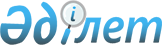 О внесении изменения в решение Айыртауского районного маслихата от 5 августа 2009 года N 4-18-3 "Об установлении ставок фиксированного налога на отдельные виды предпринимательской деятельности в Айыртауском районе"
					
			Утративший силу
			
			
		
					Решение маслихата Айыртауского района Северо-Казахстанской области от 7 марта 2012 года N 5-2-6. Зарегистрировано Департаментом юстиции Северо-Казахстанской области 11 апреля 2012 года N 13-3-156. Утратило силу решением Айыртауского районного маслихата Северо-Казахстанской области от 13 апреля 2018 года № 6-18-6
      Сноска. Утратило силу решением Айыртауского районного маслихата Северо-Казахстанской области от 13.04.2018 № 6-18-6 (вводится в действие по истечении десяти календарных дней после дня его первого официального опубликования).
      В соответствии со статьей 21 Закона Республики Казахстан от 24 марта 1998 года № 213 "О нормативных правовых актах" Айыртауский районный маслихат РЕШИЛ:
      1. Внести в решение Айыртауского районного маслихата от 5 августа 2009 года № 4-18-3 "Об установлении ставок фиксированного налога на отдельные виды предпринимательской деятельности в Айыртауском районе" (зарегистрированное в Реестре государственной регистрации нормативных правовых актов 27 августа 2009 года за № 13-3-106 и опубликовано 4 сентября 2009 года в газете "Айыртау таңы", 4 сентября 2009 года в газете "Айыртауские зори") следующее изменение:
      пункт 1 изложить в новой редакции:
      "1. Установить единые ставки фиксированного налога в месяц для налогоплательщиков, осуществляющих деятельность на территории Айыртауского района согласно приложению.".
      2. Настоящее решение вводится в действие по истечении десяти календарных дней после дня его первого официального опубликования в средствах массовой информации.
      СОГЛАСОВАНО: 7 марта 2012 г.
      Начальник
      налогового управления
      по Айыртаускому району
      А.С. Жантемиров Единые ставки фиксированного налога
					© 2012. РГП на ПХВ «Институт законодательства и правовой информации Республики Казахстан» Министерства юстиции Республики Казахстан
				
      Председатель сессии

      районного маслихата

С. Пономарев

      Секретарь

      районного маслихата

Р. Тлеубаева
Приложениек решению сессии районного маслихата от 7 марта 2012 года № 5-2-6
№

п/п
Наименование объекта

налогооблажения
Размеры ставок на единицу

налогообложения в месяц (в

месячных расчетных

показателях)
1.
Игровой автомат без выигрыша, предназначенный для проведения игры с одним игроком
1
2.
Игровой автомат без выигрыша, предназначенный для проведения игры с участием более одного игрока
1
3.
Персональный компьютер, используемый для проведения игры
1
4.
Игровая дорожка
5
5.
Карт
2
6.
Бильярдный стол
3